                          বিজ্ঞপ্তিএতদ্বারা ২০১৬-২০১৭ শিক্ষাবর্ষে তৃতীয় বর্ষের সকল ছাত্র/ছাত্রীদের জানানো যাচ্ছে যে তৃতীয় বর্ষের পরীক্ষার ফর্ম ফিলাপ কলিকাতা বিশ্ববিদ্যালয়ের  আদেশানুসারে অন লাইনে করতে হবে -  এই ওয়েব সাইটে গিয়ে cuexam.net এবং  cuexamwindow.inআগামী ৩০.০১.২০১৭ থেকে ১০.০২.২০১৭ পর্যন্ত অনলাইনে পরীক্ষার ফর্মফিলাপ করা যাবে। 3rd yr. HONs. এর কোন ছাত্র-ছাত্রী যদি Hons. পরীক্ষায় না বসে general পরীক্ষার বসতে চায় তাদেরকে এবং HONS. IMPROVEMENT করতে চায় এমন ছাত্র-ছাত্রীদের -  অনলাইন না করে manual ফর্ম ফিলাপ করতে হবে। কলেজ থেকে ব্যাঙ্কে টাকা জমা দেওয়ার চালান তোলা, ব্যাঙ্কে টাকা জমা দেওয়া এবং কলেজে অনলাইন থেকে প্রিন্ট করা ফর্ম ও টাকা জমা দেওয়ার চালান জমা দেওয়া – এই সূচী নিম্নে দেওয়া হলঃ-             FEES STRUCTURE নীচে দেওয়া আছে ঃবি.এ অনার্স  - ১২৬০ টাকাবি.এ জেনারেল – ৯৮৫ টাকা বি.এ জেনারেল যাদের ভূগোল আছে – ১২৫৫ টাকা বি.এ জেনারেল যাদের ফিজিক্যাল এডূকেশন আছে – ১৫৩৫ টাকা বি.কম অনার্স – ১৫৪০ টাকা বি.কম জেনারেল – ১০৯৫ টাকা বি.এসসি ভূগোল অনার্স – ২৩৬৫ টাকা বি.এসসি গণিত অনর্স – ১৫৪৫ টাকা বি.এসসি প্রাণীবিদ্যা অনার্স – ৩৯৩৫ টাকাবি.এসসি মাইক্রোবায়োলজি অনার্স – ৩৮৬৫ টাকা বি.এসসি পদার্থবিদ্যা অনার্স – ৩৮৪৫ টাকা বি.এসসি জেনারেল গণিত,পদার্থ বিদ্যা  ও কেমিস্ট্রি তাদের – ১৫৮০ টাকা বি.এসসি জেনারেল গণিত, পদার্থবিদ্যা ও কম্পিটার সায়েন্স  তাদের – ২৫৫৫ টাকা বি.এসসি জেনারেল প্রাণীবিদ্যা, উদ্ভিদবিদ্যা ও কেমিস্ট্রি তাদের – ২০৭০ টাকা বি.এসসি জেনারেল প্রাণীবিদ্যা, উদ্ভিদবিদ্যা ও মাইক্রোবায়োলজি তাদের – ২৯৯০ টাকা যে সমস্ত ক্যাজুয়াল ছাত্র/ছাত্রী  প্রাক্টিক্যাল বিষয়ে পরীক্ষা দিতে ইচ্ছুক , তাদের কলেজ থেকে চালান দেওয়ার সময় কত টাকা লাগবে বলে দেওয়া হবে।। যারা তৃতীয় বর্ষের ক্যাজুয়াল ছাত্র/ছাত্রী  তাদের  তৃতীয় বর্ষের পরীক্ষার ফর্ম ফিলাপ করতে ৫৭০ টাকা লাগবে।।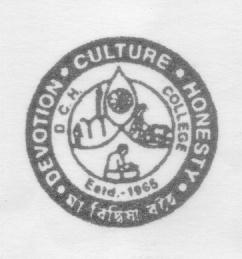               ধ্রুবচাঁদ হালদার কলেজকলেজ থেকে ব্যাংকের চালান তোলাব্যাঙ্কে টাকা জমা দেওয়া কলেজে চালান এবং ফর্ম  জমা দেওয়া বি.কম সমস্ত ০৩/০২/২০১৭০৪/০২/২০১৭ ০৬/০২/২০১৭ বি.এ ( ১ থেকে ৫০০)০৪/০২/২০১৭ ০৬/০২/২০১৭০৭/০২/২০১৭৫০১ থেকে ১০০০০৬/০২/২০১৭০৭/০২/২০১৭০৮/০২/২০১৭১০০১ থেকে ১৫০০০৭/০২/২০১৭০৮/০২/২০১৭০৯/০২/২০১৭ ১৫০১ থেকে অবশিষ্ট০৮/০২/২০১৭০৯/০২/২০১৭১০/০২/২০১৭ ক্যাজুয়াল ০৯/০২/২০১৭ ১০/০২/২০১৭১১/০২/২০১৭ বি.এসসি সমস্ত১০/০২/২০১৭১৩/০২/২০১৭১৪/০২/২০১৭ 